Контрольная работа № 1 (2016-2017 уч. гг.)РЕШЕНИЯТест 1 (один вариант правильного ответа)Тест 2 (один вариант правильного ответа)Тест 5. Химическая связь. Валентность. Степень окисленияОтветы:Задача 1 Смешали  0,5 %-ного раствора HCl с  3 %-ным раствором HCl. Каково процентное содержание соляной кислоты во вновь полученном растворе? Задача 2  Соединение содержит 62,8% S и 37,2% F. Масса 118 мл данного соединения при 7°С и 98,64 КПа равна . Вывести формулу соединения.Вопрос12345678910Ответббга гббвббВопрос12345678910ОтветвбббгабгбаДано:w1(HCl)=0,5%=0,005m1р-р(HCl)= 140гw2(HCl)=3%=0,03m2р-р(HCl)=200гРешение: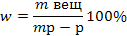 m1вещ (HCl)= 0,005·140=0,7гm2вещ(HCl)=0,03·200=6гmвещ(HCl)=6+0,7=6,7гmр-р =140+200=340г=1,97%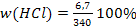 Ответ: 1,97%w(HCl)-?Решение:m1вещ (HCl)= 0,005·140=0,7гm2вещ(HCl)=0,03·200=6гmвещ(HCl)=6+0,7=6,7гmр-р =140+200=340г=1,97%Ответ: 1,97%Дано:
w (S) = 62,8 %
w (F) = 37,2 % 
m (CхHу) = 
V (CхHу) = 118 мл.
Т = 70
Р = 98,64 кПаРешение:Определяем простейшую формулу соединения:n(S) : n(F) = 62,80/32 : 37,2/19 = 1,96 : 1,96 = 1 : 1
Простейшая формула S FНаходим молярную массу соединения: 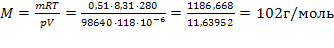 М (S F) = 102: 51 = 2Следовательно, формула соединения S2 F2Ответ: S2F2Вывести формулу соединения
SхFу - ?Решение:Определяем простейшую формулу соединения:n(S) : n(F) = 62,80/32 : 37,2/19 = 1,96 : 1,96 = 1 : 1
Простейшая формула S FНаходим молярную массу соединения: М (S F) = 102: 51 = 2Следовательно, формула соединения S2 F2Ответ: S2F2